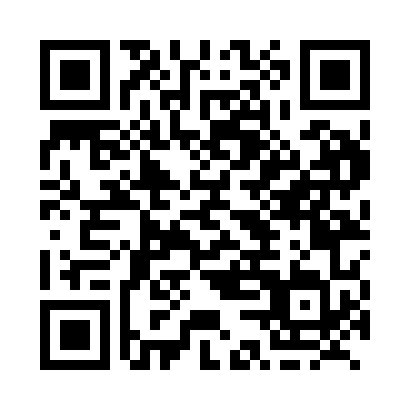 Prayer times for Sandusk, Ontario, CanadaMon 1 Jul 2024 - Wed 31 Jul 2024High Latitude Method: Angle Based RulePrayer Calculation Method: Islamic Society of North AmericaAsar Calculation Method: HanafiPrayer times provided by https://www.salahtimes.comDateDayFajrSunriseDhuhrAsrMaghribIsha1Mon4:005:461:246:429:0210:482Tue4:005:461:246:429:0210:483Wed4:015:471:256:429:0210:474Thu4:025:471:256:429:0210:475Fri4:035:481:256:429:0110:466Sat4:045:491:256:429:0110:467Sun4:055:491:256:419:0110:458Mon4:065:501:256:419:0010:449Tue4:075:511:266:419:0010:4310Wed4:085:521:266:418:5910:4311Thu4:095:521:266:418:5910:4212Fri4:115:531:266:408:5810:4113Sat4:125:541:266:408:5810:4014Sun4:135:551:266:408:5710:3915Mon4:145:561:266:408:5610:3816Tue4:165:571:266:398:5610:3617Wed4:175:571:266:398:5510:3518Thu4:185:581:266:398:5410:3419Fri4:205:591:276:388:5310:3320Sat4:216:001:276:388:5310:3121Sun4:226:011:276:378:5210:3022Mon4:246:021:276:378:5110:2923Tue4:256:031:276:368:5010:2724Wed4:276:041:276:368:4910:2625Thu4:286:051:276:358:4810:2526Fri4:296:061:276:358:4710:2327Sat4:316:071:276:348:4610:2228Sun4:326:081:276:338:4510:2029Mon4:346:091:276:338:4410:1830Tue4:356:101:276:328:4310:1731Wed4:376:111:276:318:4110:15